คำร้องขอลงทะเบียนเรียนมากกว่าเกณฑ์ที่กำหนด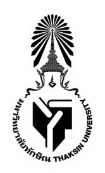 (เฉพาะนิสิตสภาพรอพินิจเท่านั้น)เรื่อง  ขอลงทะเบียนเรียนมากกว่าเกณฑ์ที่กำหนดเรียน  รองอธิการบดีฝ่ายวิชาการและการเรียนรู้        	ข้าพเจ้า (นาย/นาง/นางสาว)……………………..………………....…….…………......….....………………………………............................................สังกัดคณะ…………….....………..............................................…………… สาขาวิชา ………….......................................................................................นิสิตระดับ	 ปริญญาตรี 	 บัณฑิตศึกษา	 ประกาศนียบัตรบัณฑิต	   ประเภทนิสิต    ภาคปกติ    ภาคสมทบ/ภาคพิเศษปัจจุบันเป็นนิสิตสภาพรอพินิจ  ครั้งที่ ......................  มีระดับขั้นเฉลี่ยสะสม (GPAX)  ……………..……………… ขอลงทะเบียนเรียนมากกว่าเกณฑ์ที่กำหนด  ในภาคเรียนที่ ..................  ปีการศึกษา ........................... โดยมีรายละเอียดดังนี้           ** นิสิตต้องติดตามผลการอนุมัติ และเมื่องานทะเบียนนิสิต ปรับแก้หน่วยกิตให้แล้ว นิสิตต้องลงทะเบียนในระบบทะเบียนด้วยตนเอง 	จึงเรียนมาเพื่อโปรดพิจารณาอนุมัติ							(ลงชื่อ)….................………………………. ผู้ยื่นคำร้อง วันที่........./............/...........จำนวนหน่วยกิตที่ลงทะเบียนมาแล้ว ในภาคเรียนนี้จำนวน  .......................หน่วยกิตจำนวนหน่วยกิตที่ขอลงทะเบียนมากกว่าเกณฑ์ ในภาคเรียนนี้จำนวน  .......................หน่วยกิตรวมจำนวนหน่วยกิตทั้งสิ้น ในภาคเรียนนี้จำนวน  .......................หน่วยกิตขั้นตอนการลงความเห็นและการอนุมัติขั้นตอนการลงความเห็นและการอนุมัติ1.  ความเห็นของอาจารย์ที่ปรึกษา2.  หัวหน้าภาควิชาหรือประธานสาขาวิชา      เห็นควรอนุมัติ เนื่องจาก ...................................................                 ...........................................................................................       ไม่อนุมัติ  เนื่องจาก ...........................................................                  ...........................................................................................             (ลงชื่อ)............................................... อาจารย์ที่ปรึกษา                       วันที่............/.............../.........      อนุมัติ            ไม่อนุมัติ  เนื่องจาก ................................................................                   ............................................................................................... (ลงชื่อ).....................................หัวหน้าภาควิชา/ประธานสาขาวิชา                    วันที่............/.............../.........3.  งานทะเบียนนิสิตและบริการการศึกษา    3.  งานทะเบียนนิสิตและบริการการศึกษา        ปรับแก้หน่วยกิตการลงทะเบียนในระบบงานทะเบียนนิสิตเรียบร้อยแล้ว(ลงชื่อ)........................................ เจ้าหน้าที่งานทะเบียน วันที่ ........../................./.............    ปรับแก้หน่วยกิตการลงทะเบียนในระบบงานทะเบียนนิสิตเรียบร้อยแล้ว(ลงชื่อ)........................................ เจ้าหน้าที่งานทะเบียน วันที่ ........../................./.............